Witajcie Kochani! Zapraszamy na zdalne zajęcia świetlicowe w dniach od 15 do 17 kwietnia.I    ZAJĘCIA TEMATYCZNE 15 kwietnia – Światowy Dzień SztukiSztuka towarzyszy nam praktycznie od samego początku cywilizacji ludzkiej. To sposób na to, by zachwycić, wzruszyć, zrelaksować. Aktorstwo‎ ,  Fotografia‎ , Kinematografia‎,  Literatura‎,  Muzyka‎ , Sztuka użytkowa‎ (sztuka zdobnicza – zajmuje się wytwarzaniem przedmiotów codziennego użytku, wykonywanych w niewielkich partiach przez twórcę (artystę) lub zaprojektowanych przez niego i wykonywanych przemysłowo na dużą skalę),  Taniec,‎ Teatr.W Światowy Dzień Sztuki warto wybrać się do teatru, kina albo opery, galerii i zasmakować „kultury”. Zachęcamy Was do wirtualnej podróży:https://www.youtube.com/watch?v=w6G8vsbaxE4 https://www.youtube.com/watch?v=zq2EUu-tHOg https://www.youtube.com/watch?v=BbgrHnbgoDU https://www.youtube.com/watch?v=EncR_T0faKM https://www.youtube.com/watch?v=xQwYKNMu0mQ https://www.youtube.com/watch?v=ushrymiiKH8 https://www.youtube.com/watch?v=wV1eV9cZ6iQ Możesz stworzyć własną galerię sztuki w domu  Wykorzystaj propozycje naszych zajęć plastycznych, znajdź miejsce w pokoju, do wyeksponowania swoich prac. Może posiadasz jakieś ramki, w które można oprawić prace malarskie czy rysunkowe? Zaproś do zabawy domowników i stwórzcie Rodzinną Galerię Sztuki. Milej zabawy!16 kwietnia - Dzień Sapera i Wojsk InżynieryjnychSaper myli się tylko raz – to powiedzenie jest najdobitniejszym przykładem, że to bardzo niebezpieczny zawód . Saper zajmuje się materiałami wybuchowymi, szczególnie ich rozbrajaniem. Istnieją specjalne formacje rozbrajania niebezpiecznych materiałów w wojsku oraz w policji. Formacją grupującą saperów w armii są pododdziały wojsk inżynieryjnych. Podstawowymi zadaniami saperów w wojskach inżynieryjnych jest rozminowanie terenu, obiektów, wysadzanie niewybuchów    i niewypałów, oczyszczanie terenu z przedmiotów wybuchowych                              i niebezpiecznych. Żołnierze wojsk inżynieryjnych to specjaliści, którzy wyjątkowo często narażają swoje życie, choćby podczas rozbrajania min i bomb. Odpowiadają także za wiele działań poza frontem - pomagają w czasie powodzi czy remontują drogi i mosty.Warto oddać hołd zawodowcom, którzy w czasie wykonywania swoich obowiązków każdorazowo ryzykują życie.16 kwietnia - Europejski Dzień Kontroli Prędkości Nikt nie lubi kontroli prędkości, ale gdyby nie one, to pewnie na drogach panowałby ogromny chaos, który doprowadziłby do wielu niebezpiecznych wypadków.16 kwietnia - Światowy Dzień Walki z Niewolnictwem Dzieci. To święto, które ma zwrócić uwagę na dramat dzieci wykorzystywanych do niewolniczej pracy. Data upamiętnia Iqbala Masiha z Pakistanu – chłopiec w wieku 4 lat został sprzedany przez własnego ojca do fabryki dywanów. Z powodu trwającej latami 12-godzinnej pracy i niedożywienia mając 12 lat wyglądał jak dziecko 6-letnie. Udało mu się uciec po 6 latach. Zaangażował się w pracę Frontu Wyzwolenia Pracujących Dzieci. Jego działalność przyczyniła się do uwolnienia 3 tysięcy dzieci pracujących niewolniczo. Zyskawszy sławę przemawiał też w innych krajach, np. Szwecji i USA (przy okazji odebrania nagrody: Reebok Human Rights Award) przedstawiając problem niewolniczej pracy dzieci. Zamordowano go w Wielkanoc, w rodzinnej wiosce, w której jako chrześcijanin obchodził święto Zmartwychwstania Jezusa. Odpowiedzialnymi za tę śmierć czyni się tzw. mafię dywanową, zarabiająca na niewolniczej pracy dzieci.17 kwietnia Światowy Dzień Kostki RubikaTa zabawka logiczna to wyzwanie dla największych mózgowców. 17 kwietnia nie wypada odmówić rywalizacji z wynalazkiem Ernő Rubika. Kostka została wynaleziona przez niego w 1974 roku,                             a w 1976 roku została skonstruowana i opatentowana w Japonii przez inżyniera Terutoshiego Ishige. Wynalazca kostki Ernő Rubik po raz pierwszy układał kostkę przez miesiąc. Do Polski zabawka trafiła w 1980 roku. Kostka podbiła cały świat, organizowane są zawody w jej układaniu.Zobacz jak ułożyć kostkę Rubika:  https://www.youtube.com/watch?v=tBvDk8EA5OE II   KREATYWNE ZABAWY PLASTYCZNE I NIE TYLKO – ROZWIJANIE ZAINTERESOWAŃSTEMPLOWANA ŁĄKA – potrzebujecie: błękitną lub niebieską kartkę z bloku technicznego lub rysunkowego (jeśli nie macie, może być biała, wtedy musicie do instrukcji  na YouTube dodać stemplowanie białego pola na kolor błękitny.), farby plakatowe, talerzyki, kartkę do gniecenia, patyczki higieniczne. Farby wykładamy na talerzyki, rozprowadzamy pędzelkiem. Gnieciemy  dodatkową kartkę w kulkę, maczamy ją w zielonej farbie i stemplujemy połowę błękitnej kartki. Jeśli kartka jest biała, gnieciecie kolejną kulę i stemplujecie pracę błękitną farbą. Patyczkami higienicznymi stemplujecie kwiatki. Łąka gotowa!Instrukcja : https://www.youtube.com/watch?v=q85x875FfGc BOCIAN W GNIEŹDZIE – wiosenna ozdoba parapetu – potrzebujecie: cztery płatki kosmetyczne, patyczek do szaszłyków lub słomkę, klej, rolkę po papierze toaletowym lub kubeczek po jogurcie, nożyczki, ołówek, kawałek czerwonej i czarnej kartki ( lub folii piankowej – jeśli zostały wam kawałki              z zajęć kółka plastycznego). Jeśli nie posiadasz tych materiałów, pokoloruj wycięte elementy. Wytnij skrzydła  i dziób. Postępuj według instrukcji, oczywiście możesz swoją pracę zmodyfikować. Rolkę po papierze możesz pomalować, okleić sznurkiem, włóczką, tasiemką, bibułą, papierem ozdobnym, materiałem lub pomalowanymi płatkami kosmetycznymi (możesz wyciąć z nich serduszka i przyklejać tak, by delikatnie nachodziły na siebie – jak dachówka), jeśli nie masz aktualnie rolki, wykorzystaj kubeczek, ozdabiając go w ten sam sposób; zamiast patyczka możesz wykorzystać słomkę. Zamiast ruchomych oczek użyj markera lub pisaka i narysuj oczy, może masz inny pomysł?  Do wypełnienia możesz użyć bibuły lub waty, którą możesz pomalować. Patyczek lub słomkę posmaruj klejem i wbij w wypełnienie – będzie się lepiej trzymał  Do dzieła:https://www.youtube.com/watch?v=Mu-RLL3TE-g „ W ZDROWYM CIELE ZDROWY DUCH”.  Układanie kompozycji z owoców i warzyw przeznaczonych do jedzenia Ułożone przez siebie kompozycje możesz utrwalić w formie zdjęcia lub namalować na kartce,  można narysować własnego, zdrowego” ducha”.Zapamiętaj : Zdrowe odżywianie- sposób odżywiana, polegający na przyjmowaniu substancji korzystnych dla zdrowia w celu zapewnienia lub poprawy zdrowia. Zdrowa dieta polega na przyjmowaniu odpowiednich ilości niezbędnych składników odżywczych i wody. Składniki pokarmowe mogą być dostarczane w postaci różnych produktów, dlatego wiele sposobów odżywiania i diet może być uznane za zdrowe. W celu prawidłowego odżywiania opracowano „Piramidę zdrowego żywienia” 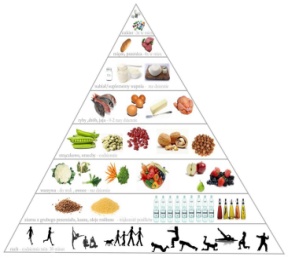 Tutaj https://www.youtube.com/watch?v=Pq4c3vb4Ej4 dowiesz się, co dokładnie oznacza ,,piramida żywieniowa” i dlaczego jej znajomość jest tak ważna dla naszego zdrowia, funkcjonowania i właściwego rozwoju.  Zaśpiewaj piosenkę z ,,Gangiem Świeżaków”, szybko zrozumiesz i nauczysz się nauczysz się kolejnych stopni piramidy: https://www.youtube.com/watch?v=7_Y8QekljEo III  ĆWICZENIA TEATRALNE Zachęcam do porannej gimnastyki np. https://youtu.be/EuCip5y1464 lub innych ćwiczeń na dobry początek. Przypomnij sobie, co to są nowalijki,  jakie są, jak się nazywają (ćwiczymy czytanie globalne). Na YouTube jest jeden z odcinków domowego przedszkola właśnie o nowalijkach pod adresem:
https://youtu.be/s-7VvcVtKJ0. Jak tak zapachniało tą wiosną to może zrobisz mamie, tacie  kanapki? Takie z oczami, noskiem.... 
Mam też kolejny fajny eksperyment "dlaczego liście są zielone?" dotyczy transportowania wody w roślinie. Umieszczamy liść kapusty pekińskiej w wodzie z dodatkiem barwnika np. Zielonego, czerwonego, niebieskiego (jajek raczej farbować nie będziemy to jeśli ktoś ma barwniki to można wykorzystać)  Obserwuj proces barwienia liścia. Będziesz  czarodziejem dla swojej rodzinki. Jeśli ktoś nie ma dostępnej kapusty to zapraszam  na YouTube pod adres : https://youtu.be/UHyJ6jp_AqE  (nabieranie kolorów przez kapustę pekińską)
Zachęcam  Cię do posłuchania i  poruszania się do piosenki Gąsienica Basi. Maria Zofia Tomaszewska. 
Zrób zawody w domu wyścigi papierowych gąsienic. (jak je zrobić pod adresem  https://joemonster.org/filmy/99408) 
Za chwilę wrócimy do szkoły, pewnie weżmiesz udział w akademi z okazji Dnia Mamy, dlatego musisz pięknie i wyraźnie mówić, proponuję Ci poćwiczyć   szczęki, język i wargi.„Zabawa w rybę” – szerokie otwieranie i zamykanie ust.  „Szminka” – przesuwanie wysuniętego języka wokół otwartych ust od strony wewnętrznej, oblizywanie warg. „Mówiąca ryba wirtualna” – powtarzanie zestawu sylab od szeptu do krzyku, wolno i bardzo szybko: da – de – di – do – du, ta – te – ti – to – tu, ra – re – ri – ro – ru, la – le – li – lo – lu, dza – dze – dzi – dzo – dzu. „Parskanie” – wypuszczanie powietrza przy zamkniętych ustach. „Dmucham na to” – dmuchanie na wyobrażane rzeczy: świecę, piórko, samochód, czołg, bałwana. „Gaworzenie” – wymawianie sylab z każdorazowym przedłużaniem samogłosek: staccato w rytmie punktowym, legato płynnie łącząc: ma – ma ta – ta ba – ba maa – ee – oo – uu – ii – yy, bo – bo be – be bu – ba taa – tee – tou – tyi,  du – du gu – gu zu – zu maaeeoouuiy.IV  ZABAWY LOGOPEDYCZNE I POPRAWIAJĄCE KONCENTRACJĘRODZINNA ZABAWA W DOMOWE PUZZLEPotrzebne będą: kartki, nożyczki, kredki, farby – wg uznania- Każda osoba wykonuje indywidualny obrazek dowolną techniką plastyczną- po wyschnięciu tniemy obrazki na nierównomierne kawałki, mieszamy i układamy jak puzzleZABAWA NA POPRAWĘ KONCENTRACJI – UKŁADANIE ZAGADEKZabawa dla całej rodziny - poszukiwanie odpowiedzi do zagadki to doskonały trening umysłowy, podobnie jak tworzenie samej zagadki. Oprócz ćwiczenia koncentracji kształtujemy umiejętność definiowania pojęć.GIMNASTYKA NARZĄDÓW MOWY „Gdzie jest wiosna?”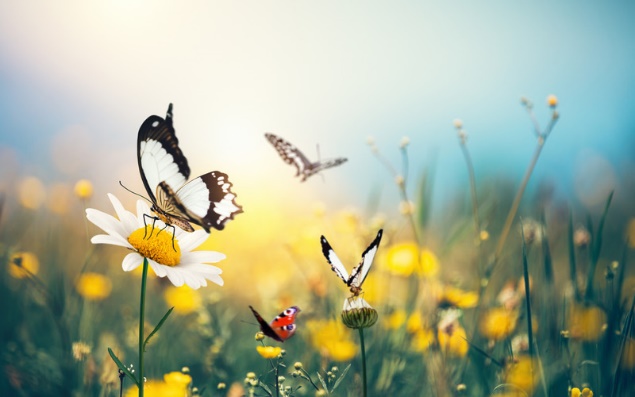 Zapraszamy do zabawy całą rodzinę. Jedna ze starszych osób opowiada dzieciom o Buzi, która wybrała się na wiosenny spacer po lesie. Poleca, aby we wskazanym momencie wykonały określone czynności.             „Do lasu zawitała wiosna. Słychać śpiew ptaków (dzieci naśladują ptaki, które znają np. bociana, skowronka, jaskółkę). Buzia wybrała się więc do lasu na wiosenny spacer. Jechała na koniku (dzieci kląskają). Pod krzaczkiem z lewej strony (odwracają głowy w lewo) zobaczyła myszkę („pi-pi-pi”). Zatrzymała się na leśnej polanie („prrr!”).
Zsiadła z konia (podskok) i rozejrzała się wokoło (dzieci robią obrót wokół własnej osi,
a następnie oblizują wargi ruchem okrężnym). Wiał delikatny wiatr („szszsz”). Świeci słońce, jest ciepło i przyjemnie (dzieci przeciągają się, a następnie uśmiechają się, rozchylając wargi). Na skraju polany zakwitły konwalie. Pachniało wiosną (wykonują wdech noskami, przez chwile zatrzymują powietrze i powoli wydychają powietrze ustami). Po gałęzi drzewa przebiegła ruda wiewiórka (dzieci tupią, mówiąc „tup, tup”). Z prawej strony (odwracają głowy w prawo) coś zaszeleściło w trawie. To obudził się mały jeż (dzieci ziewają). Za Buzią (oglądają się za siebie) przebiegł szybko zajączek (dzieci wciągają policzki do jamy ustnej). Nagle usłyszała szczekanie złego psa („hau-hau!” i naśladują złego psa unosząc górne wargi i wyszczerzając zęby). Nagle piesek zmęczył się (język wysunięty z szeroko otwartych ust, wdychanie i wydychanie powietrza ustami) i pobiegł dalej. Buzia wysłała za nim kilka całusów (wargi ściągnięte, wywinięte do przodu) i odjechała na koniku (kląskanie).Dzięki naśladowaniu odgłosów zwierząt dzieci ćwiczą wargi i policzki, język, żuchwę, podniebienie miękkie oraz prawidłowy tor oddechowy.Poznaj 10 faktów o wiośnie: https://www.youtube.com/watch?v=RnZ74JYh4sM ŁAMIGŁÓWKI DLA DZIECI DO DRUKUhttps://www.google.com/search?sxsrf=ALeKk03mY-DrBVIy04u2umfo26c4PXQKBA:1585171904088&q=%C5%82amig%C5%82%C3%B3wki+dla+dzieci+10-12+lat+do+druku&tbm=isch&source=univ&sa=X&ved=2ahUKEwjkyoDCybboAhVG_SoKHWE_CLQQsAR6BAgKEAE&biw=1366&bih=635https://czasdzieci.pl/dodruku/id,1af2-lamiglowki.htmlROZWIĄZUJEMY REBUSY https://www.google.com/search?sxsrf=ALeKk00jITN82WXzuLS0CyTy8I9VNeSn5Q:1585171760715&q=rebusy+dla+dzieci+do+druku&tbm=isch&source=univ&sa=X&ved=2ahUKEwii-tH9yLboAhXEpYsKHSUqDBcQsAR6BAgKEAE&biw=1366&bih=635GRY PLANSZOWE DO DRUKU Z ZASADAMIhttps://www.mjakmama24.pl/dziecko/zabawa/gra-panstwa-miasta-pobierz-do-pdf-druku-aa-D3cD-sHph-ZPtH.htmlKREATYWNE ZABAWY W DOMU https://mojedziecikreatywnie.pl/pobieranie/V  UCZĘ POPRZEZ NAUKĘ I ZABAWĘDodawanie liczb naturalnych:
https://gwo.pl/eksperymentarium-m-traf-dziesiatke-dodawanie-liczb-naturalnych-p439311 iluzji optycznych, które oszukają twój wzrok https://www.youtube.com/watch?v=hUrkd0kR3Nw Prosty test na sprawdzenie wzroku – zabawa dla całej rodziny https://www.youtube.com/watch?v=Vu0aE7L8Q0k VI  JA TO WIEM! Zdrowe odżywianie,,Przygody Stasia i Oli” – Zbilansowana dieta dziecka. Projekt edukacyjny Narodowego Centrum Edukacji Żywieniowej  https://www.youtube.com/watch?v=ltr6xhuHvO4 VII  ŚWIAT WOKÓŁ NASRecykling. Zobacz 17 sposobów na wykorzystanie niepotrzebnych plastikowych butelek, pojemników, nakrętek i zabawek. Może wykorzystacie w domu parę pomysłów i zamiast wyrzucić jakiś przedmiot do śmieci, nadacie mu drugie życie?https://www.youtube.com/watch?v=XOvHkVJ9Lto PRZYDATNE LINKIKolorowanki i malowanki wielkanocne do druku o-nlinehttps://miastodzieci.pl/kolorowanki/https://czasdzieci.pl/kolorowanki/id,2384a1-minecraft.htmlUczymy się, śpiewamy i tańczymy na youtube / nauka poprzez zabawę /https://www.youtube.com/watch?v=cg3Iwn17FI4https://www.youtube.com/channel/UCiKyaz55RRgklee6KcUyJjghttps://www.youtube.com/watch?v=plug6OIrxRMhttps://www.youtube.com/watch?v=yxVMhKt-cvIhttps://www.youtube.com/watch?v=5IQBQBvgjrghttps://www.youtube.com/watch?v=Wug8EPjIChYhttps://www.youtube.com/watch?v=trY1_BpfM2IKreatywne zabawy w domuhttps://mojedziecikreatywnie.pl/pobieranie/Zabawy plastyczne dla wszystkichhttps://mojedziecikreatywnie.pl/2016/06/prace-plastyczne/